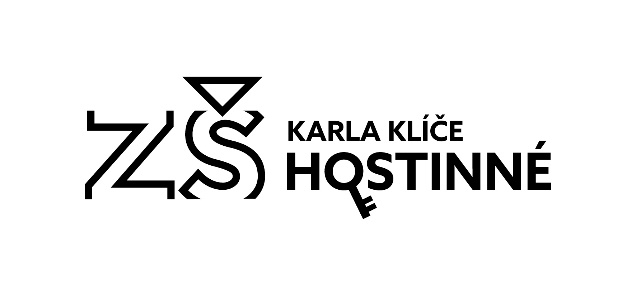    	                                                              Základní škola Karla Klíče HostinnéORGANIZACE ŠKOLNÍHO ROKU 2020/20211. 9. 2020 - zahájení vyučování ve školním roce 2020/202129. 10. a 30. 10. 2020 - podzimní prázdniny18. 11. 2020 - konzultační třídní schůzky na ZŠ23. 12. 2020 až 3. 1. 2021 - vánoční prázdniny4. 1. 2021- zahájení výuky v roce 202128. 1. 2021 - vydávání výpisu z vysvědčení za 1. pololetí29. 1. 2021 - pololetní prázdniny, konec 1. pololetí15. 2. až 21. 2. 2021 - jarní prázdniny1. 4. 2021 - velikonoční prázdniny5. 4. 2021 - velikonoční pondělí (svátek)9. 4. 2021 - zápis do 1. tříd základní školy21. 4. 2021 - konzultační třídní schůzky na ZŠ24. 6. 2021 - schůzka rodičů budoucích prvňáčků30. 6. 2021 - vydávání vysvědčení za 2. pololetí30. 6. 2021 - slavnostní předávání vysvědčení vycházejícím žákům 1. 7. až 31. 8. 2021 - hlavní prázdniny1. 9. 2021 - zahájení vyučování ve školním roce 2021/2022